			  ประกาศองค์การบริหารส่วนตำบลชำผักแพว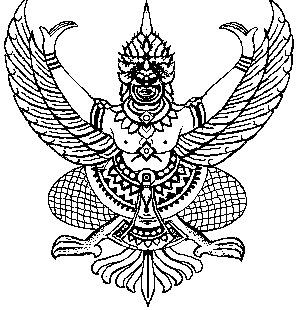 เรื่อง  สอบราคาจ้างเหมาบริการจัดเก็บขยะ มูลฝอยและสิ่งปฏิกูล  ในเขตองค์การบริหารส่วนตำบลชำผักแพว อำเภอแก่งคอย จังหวัดสระบุรี(เอกสารสอบราคาจ้างที่  ๑/๒๕๕๗)**************************                   ด้วยองค์การบริหารส่วนตำบลชำผักแพว มีความประสงค์จะสอบราคาจ้างเหมาบริการจัดเก็บขยะมูลฝอยและสิ่งปฏิกูล ในเขตพื้นที่องค์การบริหารส่วนตำบลชำผักแพว จำนวน ๑๐ หมู่บ้าน  ตั้งแต่ เดือนธันวาคม ๒๕๕๖ ถึง กันยายน ๒๕๕๗ จำนวน ๑๐ เดือน ตามข้อกำหนดและรายละเอียดที่องค์การบริหารส่วนตำบลชำผักแพว                   ราคากลางของงานจ้างครั้งนี้เป็นเงินทั้งสิ้น ๒๐๑,๖๐๐.-บาท (สองแสนหนึ่งพันหกร้อยบาทถ้วน) ราคากลางของทางราชการดังกล่าวไม่ถือว่าผูกพันที่ผู้เสนอราคาจะต้องพิจารณาไปตามนั้น  ผู้เสนอราคาจะต้องรับผิดชอบในการคำนวณราคากลางเอง  จะนำราคากลางของทางราชการมาปฏิเสธความรับผิดชอบหรือเรียกร้องค่าจ้างเพิ่มเติมในภายหลังไม่ได้ผู้มีสิทธิเสนอราคาต้องมีคุณสมบัติ ดังต่อไปนี้ ๑. เป็นนิติบุคคลหรือบุคคลธรรมดาที่มีอาชีพรับจ้างทำงานที่สอบราคาจ้างดังกล่าว	       ๒. ไม่เป็นผู้ที่ถูกแจ้งเวียนชื่อเป็นผู้ทิ้งงานของทางราชการ  รัฐวิสาหกิจ  หรือหน่วยการบริหารราชการส่วนท้องถิ่น และได้แจ้งเวียนชื่อแล้ว	       ๓. ไม่เป็นผู้ได้รับเอกสิทธิ์หรือความคุ้มกัน  ซึ่งอาจปฏิเสธไม่ยอมขึ้นศาลไทยเว้นแต่รัฐบาลของผู้เสนอราคาได้มีความสั่งให้สละสิทธิ์ความคุ้มกันเช่นว่านั้น ๔. ไม่เป็นผู้มีผลประโยชน์ร่วมกันกับผู้เสนอราคารายอื่นที่เข้าเสนอราคาให้แก่องค์การบริหารส่วนตำบล  ณ  วันประกาศสอบราคา  หรือไม่เป็นผู้กระทำการอันเป็นการขัดขวางการแข่งขันราคาอย่างเป็นธรรมในการสอบราคาจ้างครั้งนี้	      ๕. มีผลงานก่อสร้างประเภทเดียวกันในวงเงินไม่น้อยกว่า ---บาท (------) กำหนดดูสถานที่งานจ้างเหมาบริการ ในวันที่ ๒๘ ตุลาคม ๒๕๕๖ ระหว่างเวลา ๑๐.๐๐น. ถึง ๑๐.๐๐ น. ณ ที่ทำการองค์การบริหารส่วนตำบลชำผักแพว และกำหนดรับฟังคำชี้แจงรายละเอียดเพิ่มเติมในวันเดี่ยวกัน ตั้งแต่เวลา ๑๑.๐๐ น. เป็นต้นไป  ผู้ไม่มาดูสถานที่งานจ้างเหมาบริการและรับฟังคำชี้แจงและรายละเอียดเพิ่มเติมจะนำมายกเป็นข้ออ้างเพื่อให้ตนพ้นภาระผูกพันใดๆไม่ได้         กำหนดยื่นซองสอบราคา  ในวันที่ ๑๔ ตุลาคม ๒๕๕๖ ถึงวันที่ ๒๘  ตุลาคม ๒๕๕๖ ระหว่างเวลา ๐๘.๓๐ น. ถึง ๑๖.๓๐ น. ที่งานพัสดุ องค์การบริหารส่วนตำบลชำผักแพว อำเภอแก่งคอย จังหวัดสระบุรี  และ กำหนดเปิดซองสอบราคาในวันที่ ๒๙ ตุลาคม  ๒๕๕๖  ตั้งแต่เวลา ๑๐.๐๐ น. เป็นต้นไป ณ ศูนย์ข้อมูลข่าวสารการจัดซื้อจัดจ้างระดับอำเภอ (ห้องท้องถิ่นอำเภอแก่งคอย).../...ผู้สนใจ-๒-         ผู้สนใจติดต่อขอซื้อเอกสารสอบราคาในราคาชุดละ ๔๐๐.-บาท ได้ที่ ส่วนการคลัง องค์การบริหารส่วนตำบลชำผักแพว ตำบลชำผักแพว อำเภอแก่งคอย จังหวัดสระบุรี ระหว่างวันที่ ๑๔ ตุลาคม ๒๕๕๖ ถึงวันที่ ๒๘  ตุลาคม ๒๕๕๖  หรือสอบถามทางโทรศัพท์หมายเลข ๐-๓๖๗๑-๔๐๘๒ ในวันและเวลาราชการ หรือในเว็บไซด์ www.chumpakpaew.go.th          ประกาศ   ณ  วันที่   ๑๑ เดือนตุลาคม  พ.ศ. ๒๕๕๖		           (นายสนม  โสป่าสัก)       นายกองค์การบริหารส่วนตำบลชำผักแพว			  ประกาศองค์การบริหารส่วนตำบลชำผักแพวเรื่อง  สอบราคาจ้างเหมาบริการจัดเก็บขยะ มูลฝอยและสิ่งปฏิกูล  ในเขตองค์การบริหารส่วนตำบลชำผักแพว อำเภอแก่งคอย จังหวัดสระบุรี(เอกสารสอบราคาจ้างที่  ๑/๒๕๕๗)**************************                   ด้วยองค์การบริหารส่วนตำบลชำผักแพว มีความประสงค์จะสอบราคาจ้างเหมาบริการจัดเก็บขยะมูลฝอยและสิ่งปฏิกูล ในเขตพื้นที่องค์การบริหารส่วนตำบลชำผักแพว จำนวน ๑๐ หมู่บ้าน  ตั้งแต่ เดือนธันวาคม ๒๕๕๖ ถึง กันยายน ๒๕๕๗ จำนวน ๑๐ เดือน ตามข้อกำหนดและรายละเอียดที่องค์การบริหารส่วนตำบลชำผักแพว                   ราคากลางของงานจ้างครั้งนี้เป็นเงินทั้งสิ้น ๒๐๑,๖๐๐.-บาท (สองแสนหนึ่งพันหกร้อยบาทถ้วน) ราคากลางของทางราชการดังกล่าวไม่ถือว่าผูกพันที่ผู้เสนอราคาจะต้องพิจารณาไปตามนั้น  ผู้เสนอราคาจะต้องรับผิดชอบในการคำนวณราคากลางเอง  จะนำราคากลางของทางราชการมาปฏิเสธความรับผิดชอบหรือเรียกร้องค่าจ้างเพิ่มเติมในภายหลังไม่ได้ผู้มีสิทธิเสนอราคาต้องมีคุณสมบัติ ดังต่อไปนี้ ๑. เป็นนิติบุคคลหรือบุคคลธรรมดาที่มีอาชีพรับจ้างทำงานที่สอบราคาจ้างดังกล่าว	       ๒. ไม่เป็นผู้ที่ถูกแจ้งเวียนชื่อเป็นผู้ทิ้งงานของทางราชการ  รัฐวิสาหกิจ  หรือหน่วยการบริหารราชการส่วนท้องถิ่น และได้แจ้งเวียนชื่อแล้ว	       ๓. ไม่เป็นผู้ได้รับเอกสิทธิ์หรือความคุ้มกัน  ซึ่งอาจปฏิเสธไม่ยอมขึ้นศาลไทยเว้นแต่รัฐบาลของผู้เสนอราคาได้มีความสั่งให้สละสิทธิ์ความคุ้มกันเช่นว่านั้น ๔. ไม่เป็นผู้มีผลประโยชน์ร่วมกันกับผู้เสนอราคารายอื่นที่เข้าเสนอราคาให้แก่องค์การบริหารส่วนตำบล  ณ  วันประกาศสอบราคา  หรือไม่เป็นผู้กระทำการอันเป็นการขัดขวางการแข่งขันราคาอย่างเป็นธรรมในการสอบราคาจ้างครั้งนี้	      ๕. มีผลงานก่อสร้างประเภทเดียวกันในวงเงินไม่น้อยกว่า ---บาท (------) กำหนดดูสถานที่งานจ้างเหมาบริการ ในวันที่ ๒๘ ตุลาคม ๒๕๕๖ ระหว่างเวลา ๑๐.๐๐น. ถึง ๑๐.๐๐ น. ณ ที่ทำการองค์การบริหารส่วนตำบลชำผักแพว และกำหนดรับฟังคำชี้แจงรายละเอียดเพิ่มเติมในวันเดี่ยวกัน ตั้งแต่เวลา ๑๑.๐๐ น. เป็นต้นไป  ผู้ไม่มาดูสถานที่งานจ้างเหมาบริการและรับฟังคำชี้แจงและรายละเอียดเพิ่มเติมจะนำมายกเป็นข้ออ้างเพื่อให้ตนพ้นภาระผูกพันใดๆไม่ได้         กำหนดยื่นซองสอบราคา  ในวันที่ ๑๔ ตุลาคม ๒๕๕๖ ถึงวันที่ ๒๘  ตุลาคม ๒๕๕๖ ระหว่างเวลา ๐๘.๓๐ น. ถึง ๑๖.๓๐ น. ที่งานพัสดุ องค์การบริหารส่วนตำบลชำผักแพว อำเภอแก่งคอย จังหวัดสระบุรี  และ กำหนดเปิดซองสอบราคาในวันที่ ๒๙ ตุลาคม  ๒๕๕๖  ตั้งแต่เวลา ๑๐.๐๐ น. เป็นต้นไป ณ ศูนย์ข้อมูลข่าวสารการจัดซื้อจัดจ้างระดับอำเภอ (ห้องท้องถิ่นอำเภอแก่งคอย).../...ผู้สนใจ-๒-         ผู้สนใจติดต่อขอซื้อเอกสารสอบราคาในราคาชุดละ ๔๐๐.-บาท ได้ที่ ส่วนการคลัง องค์การบริหารส่วนตำบลชำผักแพว ตำบลชำผักแพว อำเภอแก่งคอย จังหวัดสระบุรี ระหว่างวันที่ ๑๔ ตุลาคม ๒๕๕๖ ถึงวันที่ ๒๘  ตุลาคม ๒๕๕๖  หรือสอบถามทางโทรศัพท์หมายเลข ๐-๓๖๗๑-๔๐๘๒ ในวันและเวลาราชการ หรือในเว็บไซด์ www.chumpakpaew.go.th          ประกาศ   ณ  วันที่   ๑๑ เดือนตุลาคม  พ.ศ. ๒๕๕๖		           (นายสนม  โสป่าสัก)       นายกองค์การบริหารส่วนตำบลชำผักแพว